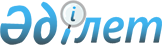 О признании утратившим силу постановления акимата Лебяжинского района от 4 июня 2015 года № 126/6 "Об утверждении методики ежегодной оценки деятельности административных государственных служащих корпуса "Б" исполнительных органов акимата Лебяжинского района"Постановление акимата Лебяжинского района Павлодарской области от 5 января 2016 года № 3/1      В соответствии с пунктом 8 статьи 37 Закона Республики Казахстан от 23 января 2001 года "О местном государственном управлении и самоуправлении в Республике Казахстан", статьи 43-1 Закона Республики Казахстан от 24 марта 1998 года "О нормативных правовых актах", постановления Правительства Республики Казахстан от 25 августа 2011 года № 964 "Об утверждении Правил проведения правового мониторинга нормативных правовых актов", в целях приведения актов акимата района в соответствие с действующим законодательством, акимат Лебяжинского района ПОСТАНОВЛЯЕТ:

      1. Признать утратившим силу постановления акимата Лебяжинского района от 4 июня 2015 года № 126/6 "Об утверждении методики ежегодной оценки деятельности административных государственных служащих корпуса "Б" исполнительных органов акимата Лебяжинского района" (зарегистрировано в Реестре государственной регистрации нормативных правовых актов от 9 июня 2015 года № 4517, опубликованное 20 июня 2015 года в районной газете "Аққу үні - Вести Акку" за № 24).

      2. Настоящее постановление вводится в действие со дня его подписания.


					© 2012. РГП на ПХВ «Институт законодательства и правовой информации Республики Казахстан» Министерства юстиции Республики Казахстан
				
      Аким района

С. Жангазинов
